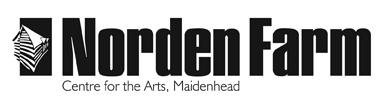 Classes & Activities – Course informationOnline Crochet for Beginners Category:                Suitable for ages 18+ yearsDates:                      Monday 22 June 2020Time: 	                      6pm – 7.30pmStudent Fees:          £6 (plus £1 booking fee)Venue:                     Virtual Norden Farm Centre for the ArtsTutor:                       Sophie WoodsClass size:               Up to 7Course outline: An interactive session for complete beginners to crochet. Sophie will provide a pattern which can be emailed prior to the class. The format of the class will include; demonstrations of the key techniques, opportunity for question and answer, individual support throughout the class, everyone will make a start on a granny square, Sophie will follow up on the class with links to useful videos and patterns to further learning. Are there any other costs? Is there anything I need to bring?You will need basic equipment, crochet hook and yarnTo book please contact: Box Office on 01628 788997 / www.nordenfarm.orgNorden Farm Centre for the Arts Ltd. (No. 5405277) & Norden Farm Centre Trust Ltd. (No. 2713653, Charity Registration No. 1013555) are companies registered in  and . The Registered Office is Altwood Road, Maidenhead, SL6 4PF.